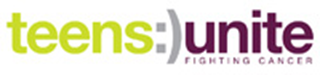 TEENS UNITE STANDING ORDER FORMTo the ManagerTo the ManagerI/we hereby authorise and request you to debit my/ourI/we hereby authorise and request you to debit my/ourI/we hereby authorise and request you to debit my/ourI/we hereby authorise and request you to debit my/ourI/we hereby authorise and request you to debit my/ourI/we hereby authorise and request you to debit my/ourI/we hereby authorise and request you to debit my/ourI/we hereby authorise and request you to debit my/ourI/we hereby authorise and request you to debit my/ourAccount NameAccount DetailsAccount DetailsAccount DetailsAccount DetailsAccount DetailsAccount DetailsAccount DetailsSort CodeSort CodeAccount NumberAccount NumberAmountAmountAmountAmountFrequency££££Monthly/AnnuallyBeginning DateBeginning DateEnd DateNumber of PaymentsNumber of PaymentsNumber of PaymentsNumber of PaymentsNumber of PaymentsNumber of PaymentsAnd CreditAnd CreditTeens unite Fighting CancerTeens unite Fighting CancerTeens unite Fighting CancerTeens unite Fighting CancerTeens unite Fighting CancerTeens unite Fighting CancerTeens unite Fighting CancerTeens unite Fighting CancerTeens unite Fighting CancerSort CodeSort CodeAccount Number20-74-0920-74-0973848671738486717384867173848671738486717384867173848671Quoting ReferenceQuoting ReferenceQuoting ReferenceQuoting ReferenceQuoting ReferenceQuoting ReferenceYour NameYour NameYour NameSignature:Signature:Signature:Signature:Signature:Date:Date:Date:Date:Your Name & Address (Capitals, please)Your Name & Address (Capitals, please)Your Name & Address (Capitals, please)Your Name & Address (Capitals, please)Your Name & Address (Capitals, please)Your Name & Address (Capitals, please)Your Name & Address (Capitals, please)Your Name & Address (Capitals, please)Your Name & Address (Capitals, please)